domanda pr.___________anno ________ 				CUP______________________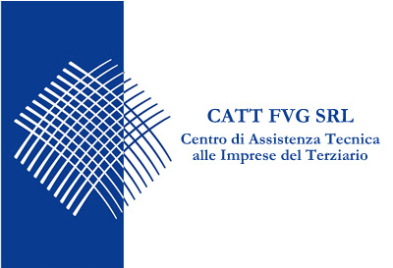 PROSPETTO RIEPILOGATIVO FATTURE DI SPESA	IMPRESA___________________________________	VIA/PIAZZA_________________________________	CITTA’_____________________________________
TIPOLOGIA INTERVENTO_________________________________________                             PERCENTUALE CONTRIBUTO________DATA_____________________________								TIMBRO E FIRMA AZIENDA													_________________________________DICHIARAZIONE SOSTITUTIVA DOCUMENTI CONFORMI ALL’ORIGINALE Il sottoscritto_________________________________________ nato il _____________________ in _________________________________ codice fiscale ________________________________ in qualità di ______________________________ dell’Impresa____________________________ con sede in _______________________________ con codice fiscale n. ______________________ e con partita I.V.A. n. ____________________________________________  consapevole delle sanzioni penali previste dall’articolo 76 del medesimo D.P.R. n. 445/2000 per le ipotesi di falsità in atti e dichiarazioni mendaci ivi indicate, ai sensi degli articoli 46 e 47 del D.P.R. n. 445/2000I C H I A R A che le copie dei documenti di spesa allegate alla presente rendicontazione e sopra esposte, al fine di beneficiare delle agevolazioni concesse attraverso la Legge Regionale 29/2005 art.100, sono conformi agli originali.Luogo e data														FIRMA												________________________________Allegare copia documento di identità con indicati luogo, data e firma del titolare in originalenumerodocumentodata documentofornitorefornitoreimporto al netto di IVAe spese accessorieimporto al netto di IVAe spese accessorieRISERVATO ALL’UFFICIOIMPORTO AMMESSIBILE E NOTE